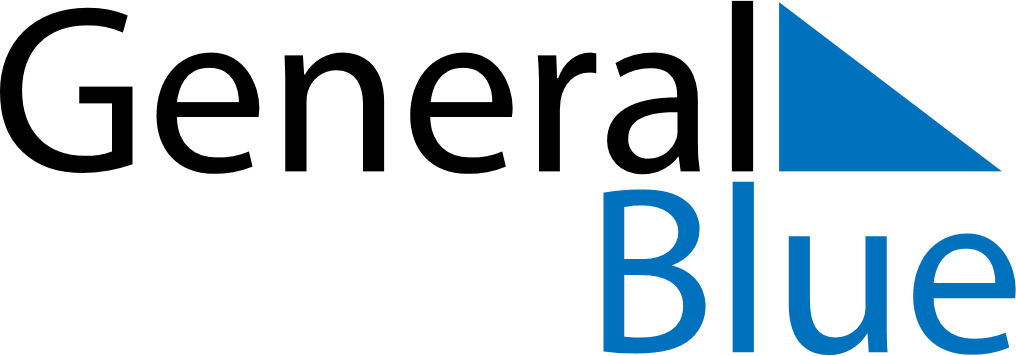 July 2024July 2024July 2024July 2024ZambiaZambiaZambiaSundayMondayTuesdayWednesdayThursdayFridayFridaySaturday1234556Heroes’ DayUnity Day78910111212131415161718191920212223242526262728293031